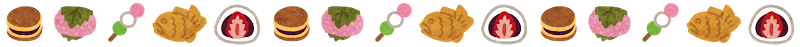 江南スイーツフェスティバル出店者募集今秋、開催される“江南スイーツフェスティバル”の出店者を募集します。今回はスイーツに限らず、食品を扱っているお店・事業所も大歓迎！！お客様の反応を直接感じたり、普段は来店しない客層へ向け商品をPRしたりと、お店のファンを増やす絶好のチャンスです。是非ご参加ください！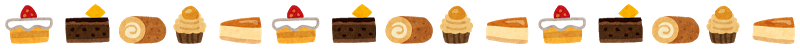 江南スイーツフェスティバル出店申込書※ご記入頂きました個人情報は、江南商工会議所事業の円滑な実施に限り適正に利用します。開催日平成29年11月18日（土）、19日（日）雨天決行、野外での実施となります。申込締切平成29年8月31日（木）※応募多数の場合は主催者側で抽選を行い、決定します。会　　　場フラワーパーク江南（江南市小杁町一色）出 店 料無　料（但し、下記条件に当てはまる場合のみ）参加条件①江南商工会議所の会員であること②江南市内に店舗又は事業所があること③事前説明、イベント時の設営・撤収に参加できること④冷蔵ケース等を使用する場合は出店者が持参すること⑤2日間出店できることその他　注意事項等をお守りください　　　　（お申込みの前に必ずお読みください。）※原則、物品販売のみ。【参考】テントの大きさ3ｍ×3ｍ申込方法裏面の注意事項をご覧いただき、申込書に必要事項をご記入の上、FAXにてお申込みください。問合せ先江南商工会議所　スイーツ部会（担当：髙田）TEL 0587-55-6245　　FAX　0587-54-9141住所・事業者名ご連絡先〒　　　　-（担当者名：　　　　　　　　　　　　　　）TEL（　　　　　　）　　　　-FAX（　　　　　　）　　　　-E-MAIL：※事務局からの諸連絡に使用します。販売物品（菓子、パンなど分かりやすく記入してください。）電源の使用１．あり　　　２．なし注意事項（必ずお読みください）１．食品衛生法を遵守しご出店下さい。原則として販売形態は物品販売のみとなります。物品販売以外の形態で出店を希望される場合、現地での調理・調製するものは保健所の許可が必要となります。露店での販売を禁止されているものもございますので、保健所にご確認いただき、申請がお済みでない場合は手続きを完了させた状態でご参加下さい。（手続きにかかる手数料等は自己負担となります。）２．フライヤー・グリドル（焼き台、鉄板）・七輪・炭・石油ストーブ・ホットプレート・ホットショーケースなどの火気等の使用は、安全確保のため禁止致します。ご了承ください。３．手提げ袋・プライスカード等の用意はございませんので、店舗で使用されているものや、自社で作成したものをご持参下さい。４．発生したゴミは各自お持ち帰り下さい。５．事務局のご案内を遵守いただけない場合は、出店をお断りします。